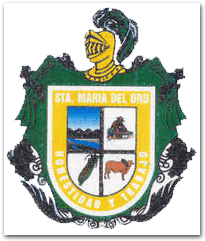 ADMINISTRACIÓN 2015-2018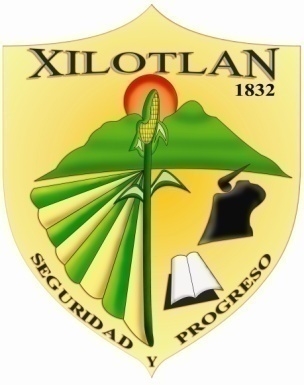 ACTA.44---------------H. Ayuntamiento de Santa María del Oro, Jalisco.----------------------------Acta de  Sesión Solemne de H. Ayuntamiento No.44---------------Con fundamento en el  artículo 47, fracción VIII de la ley de Gobierno Administración Pública Municipal del Estado de Jalisco que a la letra dice: El presidente Municipal debe rendir informe al Ayuntamiento de Ejercicio de de la Administración dentro de los primeros quince días del mes de septiembre de cada año, en la fecha que se fije con oportunidad necesaria, la que se hará conocer a las  Autoridades Estatales y a los ciudadanos en general. Con previa convocatoria girada por el C. Eleazar Medina Chávez, Presidente Municipal de Santa María del Oro, Jalisco. Siendo las 11:20 AM (once horas veinte minutos), del día15 de septiembre de 2017. Estamos reunidos en el lugar que ocupa “los Cuetes” salón de eventos, ubicado en la calle 16 de Septiembre, de esta cabecera Municipal, para llevar a cabo la SESION SOLEMNE DE ESTE H. AYUNTAMIENTO CONSTITUCIONAL DE SANTA MARIA DEL ORO, JALISCO, REGISTRADA Bajo Acta Numero 44, Donde el Presidente Municipal De la Administración 2015-2018 EL C. Eleazar Medina Chávez, RENDIRA su SEGUNDO INFORME DE GOBIERNO ADMINISTRACION 2015-2018.Se somete a consideración de los Regidores los siguientes puntos del ORDEN DEL DIA: para llevar a cabo la presente Sesión Solemne: Punto primero---Honores a la bandera.------------------------------------------------------------------------------------------------------------------------------------------------------------------------Punto segundo--- Lista de asistencia de los regidores y en su caso aprobación del quórum legal. --------------------------------------------------------------------------------------------------------------------------------------------------------------------------------------------------------------------Punto Tercero--- Verificación del quórum legal por parte del Secretario General y en su caso, apertura de la Sesión. ------------------------------------------------------------------------------------------------------------------------------------------------------------------------------------------Punto Cuarto- Entrega del Informe escrito al representante del gobernador y a los regidores por parte del Presidente Municipal -- ---------------------------------------------------------------------------------------------------------------------------------------------------------------Punto Quinto--- Presentación del Segundo Informe de Gobierno por EL Presidente Municipal el C. Eleazar Medina Chávez. --------------------------------------------------------------------------------------------------------------------------------------------------------------------Punto Sexto---. Entrega del  Segundo Informe escrito al representante del Gobernador,  al presidente Municipal y a los regidores presentes, por parte de la Directora del DIF Municipal la C. Guadalupe Sandoval Farías--------------------------------------------------------------------------------------------------------------------------------------------------------------------Punto Séptimo--- Presentación del Segundo Informe  de Actividades por parte de la Directora del DIF Municipal la C. Guadalupe Sandoval Farías. --------------------------------------------------------------------------------------------------------------------------------------------------------------------------------------------------------------------------------------------------------------Punto Octavo--- Mensaje por parte de Juan Alberto Chávez Macías, Delegado de la Región 05 Sureste, representando a la mtra. Lorena Jassibe Arriaga de Sandoval Presidenta de DIF Jalisco.----------------------------------------------------------------------------------------------------------------------------------------------------------------------------------------------------------Punto Noveno--- Mensaje del Representante de Nuestro Gobernador Constitucional del Estado de Jalisco el Mtro. Jorge Aristóteles Sandoval Díaz, dirigido por el Mtro. Carlos Oscar Trejo Herrera Procurador Social del Estado de Jalisco. --------------------------------------------------------------------------------------------------------------------------------------------------Punto Decimo--- Clausura de la Sesión: --------------------------------------------------------------------------------------------------------------------------------------------------------------------------Después de haber dado a conocer  el Orden del Día solicito al Cabildo que quienes estén a favor manifiesten su aprobación levantando su mano.DESARROLLO DE LA SESIONPunto Primero---Se rinde Honores a Nuestro Lábaro Patrio, dirigidos por el Mtro. Rafael Soto Lomeli---------------------------------------------------------------------------------------------------------------------------------------------------------------------------------------------------------Punto segundo--- A continuación su servidor, como Secretario General de este H. Ayuntamiento  procedo al pase de lista de asistencia nombrando a cada uno de los Regidores que integran el Cabildo, Los C.C. Angélica María Barajas Vaca, Leonel González Barajas, Alma Rosa López Chávez, Benjamín Chávez Mendoza, Mayra Adelaida Chávez Chávez, Israel Sandoval Rodríguez, J. Joaquín Cisneros Carranza, Lilia Sandoval Chávez y Gerónimo López Jiménez  ----------------------------------------------------------------------------------------------------------------------------------------------------------------------------------------Punto Tercero---Encontrándose presentes 9 (nueve) de los 9 (Nueve) Regidores, se declara el quórum legal para continuar con la Sesión Solemne. ------------------------------------------------------------------------------------------------------------------------------------------------Punto Cuarto-- Enseguida el Presidente Municipal, Entrega el Segundo Informe escrito al representante del gobernador el Mtro. Carlos Oscar Trejo Herrera Procurador Social del Estado de Jalisco y a los regidores presentes. Y demás personalidades que nos acompañan en el Presídium --------------------------------------------------------------------------------------------------------------------------------------------------------------------------------------------------------Punto Quinto--- Cumpliendo con el punto número quinto, el Presidente Municipal el C. Eleazar Medina Chávez hace la Presentación del Segundo Informe de Gobierno de la actual Administración 2015-2018. ---------------------------------------------------------------------------------------------------------------------------------------------------------------------------------------Punto Sexto--- A continuación la Directora de DIF Municipal la C. Guadalupe Sandoval Farías hace entrega del Segundo Informe Escrito al representante del gobernador del Estado de Jalisco, el Mtro. Carlos Oscar Trejo Herrera Procurador Social del Estado de Jalisco, al presidente Municipal el C. El c. Eleazar Medina Chávez, Regidores presentes,   y demás personalidades que nos acompañan en el Presídium.  -------------------------------------------------------------------------------------------------------------------------------------------------Punto Séptimo--- Para desahogar el punto número séptimo, invitamos a la Directora del DIF Municipal la C. Guadalupe Sandoval Farías a rendir su Segundo Informe de Actividades de la Presente Administración 2015-2018, mismo quien dará a conocer los trabajos y gestiones realizadas durante el segundo año ejercido y dirige un mensaje a la población en general. -------------------------------------------------------------------------------------------------------------------------------------------------------------------------------------------------Punto Octavo--- Para el desahogo del punto número ocho escuchemos el Mensaje por parte de Juan Alberto Chávez Macías, Delegado de la Región 05, Representante de la Presidenta de DIF Jalisco la Mtra. Lorena Jassibe Arriaga de Sandoval---------------------------------------------------------------------------------------------------------------------------------------Punto Noveno--- escuchemos el Mensaje del Representante de Nuestro Gobernador Constitucional del Estado de Jalisco el Mtro. Jorge Aristóteles Sandoval Díaz, dirigido por el Mtro. Carlos Oscar Trejo Herrera Procurador Social del Estado de Jalisco ------------------------------------------------------------------------------------------------------------------------------------------------------------------------------------------------------------------------------------------Punto Decimo--- Clausura de la Sesión: ----------------------------------------------------------------------------------------------------------------------------------------------------------------------No habiendo más asuntos que tratar siendo la 12:45 pm (doce horas cuarenta y cinco minutos) del día 15 de Septiembre del año en curso se clausura la Sesión Solemne de Ayuntamiento. Firmando de Conformidad los integrantes del Cabildo Municipal, por lo que su Servidor como Secretario General de este H. Ayuntamiento, DOY FE. - - - - - - - - - - - - - - - - - - - - - - - - - - - - - - - - - - - - - - - - - - - - - - - - - - - - - - - - - - - - - - - - - - - - - - - - - - - - - - - - - - - - - - - - - - - - - - - 	-----------------------------------------------        C. Eleazar Medina Chávez         Presidente Municipal-------------------------------------------------	               ---------------------------------------------C. Angélica María Barajas Vaca                     C. Leonel González BarajasRegidor                                                                  Regidor.-----------------------------------------------                      ---------------------------------------              C. Alma Rosa López Chávez        	                      C. Benjamín Chávez Mendoza                                     Regidor 	                                                       Regidor       ----------------------------------------------	              -------------------------------------------   C.    Mayra Adelaida Chávez Chávez                          C. Israel Sandoval Rodríguez        Regidor                                                                      Regidor-------------------------------------------                                                     C. J. Joaquín Cisneros Carranza	                                                                         Regidor-------------------------------------------------	                           -------------------------------------             C. Lilia Sandoval Chávez	           C. Gerónimo López Jiménez       Regidor	                                                                         Regidor_________________________________C. Fortunato Sandoval FaríasSecretario General Y Síndico------------------------------------------------------------------------------------------------------------------------------------------------------------------------------------------------------------------------------------------------------------------------------------------------------------------------------------------------------------------------------------------------------------------------------------------------------------------------------------------------------------------------------------------------------------------------------------------------------------------------------------------------------------------------------------------------------------------------------------------------------------------------------------------------------------------------------------------------------------------------------------------------------------------------------------------------------------------------------------------------------------------------------------------------------------------------------------------------------------------------------------------------------------------------------------------------------------------------------------------------------------------------------------------------------------------------------------------------------------------------------------------------------------------------------------------------------------------------------------------------------------------------------------------------------------------------------------------------------------------------------------------------------------------------------------------------------------------------------------------------------------------------------------------------------------------------------------------------------------------------------------------------------------------------------------------------------------------------------------------------------------------------------------------------------------------------------------------------------------------------------------------------------------------------------------------------------------------------------------------------------------------------------------------------------------------------------------------------------------------------------------------------------------------------------------------------------------------------------------------------------------------------------------------------------------------------------------------------------------------------------------------------------------------------------------------------------------------------------------------------------------------------------------------------------------------------------------------------------------------------------------------------------------------------------------------------------------------------------------------------------------------------------------------------------------------------------------------------------------------------------------------------------------------------------------------------------------------------------------------------------------------------------------------------------------------------------------------------------------------------------------------------------------------------------------------------------------------------------------------------------------------------------------------------------------------------------------------------------------------------------------------------------------------------------------------------------------------------------------------------------------------------------------------------------------------------------------------------------------------------------------------------------------------------------------------------------------------------------------------------------------------------------------------------------------------------------------------------------------------------------------------------------------------------------------------------------------------------------------------------------------------------------------------------------------------------------------------------------------------------------------------------------------------------------------------------------------------------------------------------------------------------------------------------------------------------------------------------------------------------------------------------------------------------------------------------------------------------------------------------------------------------------------------------------------------------------------------------------------------------------------------------------------------------------------------------------------------------------------------------------------------